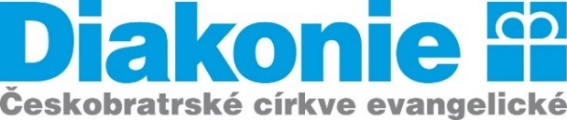 PEČOVATELSKÁ SLUŽBA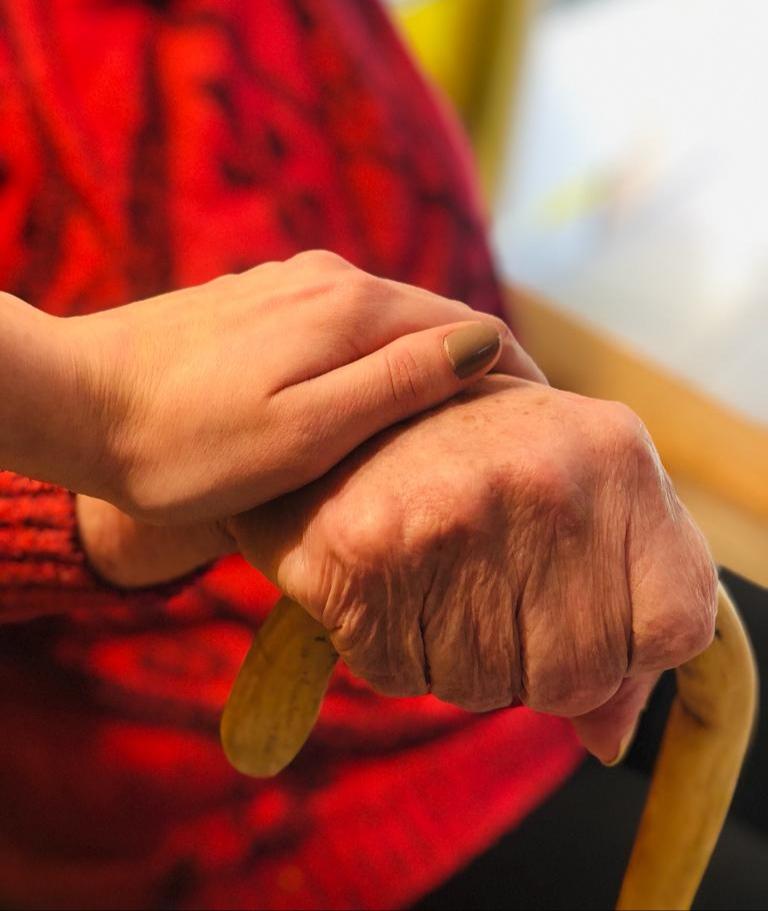 Pečovatelská služba nabízí pomoc a podporu lidem, kteří se díky nemoci, zdravotnímu postižení, invaliditě, následkům úrazů či stáří ocitli v nepříznivé sociální situaci. V případě potřeby pomoci, kterou není možné zajistit běžně dostupnými službami, pomůže tuto situaci vyřešit. Naším cílem je umožnit potřebným i jejich blízkým důstojný a spokojený život s respektem k jejich jedinečnosti, důstojnosti a individualitě. Kontakt: manažerka služeb pro seniory Mgr. Dana Batalovátel. 734 809 127 email: batalova.dana@diakonie-stred.czsociální pracovnice Mgr. Alena Pačenovskátel. 731 615 674 email: pacenovska.alena@diakonie-stred.czSlužba je poskytována v domácím prostředí uživatele s ohledem na jeho soběstačnost a možnosti služby. Uživateli naší služby jsou senioři, osoby se zdravotním postižením nebo chronickým onemocněním a rodiny s dětmi. Naši pečovatelé Vám: pomohou s hygienou (sprchování, koupání, hygiena na lůžku, péče o tělo)pomohou s oblékáním a obouváním asistují při pohybu v domácnosti, pomáhají s přesuny pomohou nakoupitpodpoří Vás při přípravě jídla asistují při podávání jídla a pitípomohou s úklidem domácnostidoprovodí k lékaři nebo na úřadynabídnou bezplatné sociální poradenstvíPoskytované úkony péče si uživatel hradí z vlastních zdrojů dle aktuálního CeníkuPečovatelská služba nenahrazuje činnost komerčních firem v případě požadavku na zajištění oběda nebo úklidu domácnosti.Pečovatelská služba je zajišťována denně od pondělí do neděle, v čase od 7:00 do 19:00 hod.  Pečovatelská služba poskytuje péči v Kostelci nad Černými lesy a okolních obcích a v Libici nad Cidlinou.Diakonie ČCE - středisko Střední Čechy, Lázeňská 462, 281 63 Kostelec nad Černými lesy         www.diakonie-stred.cz